NCPANorth Yorkshire and Durham BranchRegistered Charity Number 264796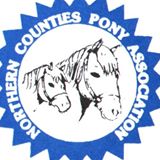 SPRING SHOWSCHEDULEonSUNDAY 2nd April 2017at  Richmond Equestrian CentreCatterick, North Yorkshire.DL10 7PLThe show is a qualifier for the the NCPA POY ChampionshipsThe NPS Summer Championships, Malvern.Equifest ChampionshipsTSR Riders Championshipsand the SSADL                               First Round Olympia Qualifier6/A16/792316/A16/7923 ENTRY FEES £6 members and £10 non members per classLate entries taken on the day at £15 per class.Show Secretary: Norma Thompson.65 Burnett Crescent, KelloeDurham, DH6 4PHTelephone:      0191 3778771 or  Mobile: 07828 123688President's Cup QualifierThe NCPA President sponsors an In Hand competition the final of which is held at The Pony of the Year Show. The Supreme In Hand Champion and Reserve will qualify. (Non members can qualify but must join in order to enter the final)Chairman's Cup QualifierThe NCPA Chairman sponsors a Ridden competition the final of which is held at The Pony of the Year Show. The Supreme Ridden Champion and Reserve will qualify. (Non members can qualify but must join in order to enter the final)NPS Mountain and Moorland Qualifying Rounds: These classes are judged under the Rules of the NPS. Ponies must be registered in the main body of their respective Mountain and Moorland Stud Books. Part breds are not eligible.Qualifying rounds are open to ponies owned by NPS members and non-members but only ponies owned by adult Qualifying or Life members are eligible to qualify for the final of the NPS Mountain and Moorland Qualifying Rounds: These classes are judged under the Rules of NPS Mountain and Moorland Qualifying Rounds: These classes are judged under the Rules of the NPS. Ponies must be registered in the main body of their respective Mountain and Moorland Stud Books. Part breds are not eligible.Qualifying rounds are open to ponies owned by NPS members and non-members but only ponies owned by adult Qualifying or Life members are eligible to qualify for the final of the competition.The highest placed pony owned by NPS members in each class will qualify for the final at the NPS Summer Championship Show at Malvern from 1st- 3rd August 2017.The highest placed pony owned by an NPS member in each class to go forward to the final. If the first placed pony has qualified, the second placed pony owned by an NPS member will qualify, qualification can go no lower than third place. NPS members are required to carry the owner’s membership card and present it when required by judge or stewardNPS Show Pony and Show Hunter Pony Qualifying Rounds: These classes are judged under the Rules of the NPS. Ponies must be registered in the NPS British Riding Pony Stud Book, Register or Appendix, International or Sports Pony section of the BRPSB; the GSB; the AHSB; the AASB, or in the main body of their respective M&M Stud Books. Part breds are not eligible unless entered in the NPS British Riding Pony Stud Book, Register or Appendix, International or Sports Pony Section of the BRPSB.  Ponies must be plaited. Qualifying rounds are open to ponies owned by NPS members and non-members but only ponies owned by adult Qualifying or Life members are eligible to qualify for the final of the competition.The highest placed pony owned by NPS members in each class will qualify for the final at the NPS Summer Championship Show at Malvern from 1st-3rd August 2017.The highest placed pony owned by an NPS member in each class to go forward to the final. If the first placed pony has qualified, the second placed pony owned by an NPS member will qualify, qualification can go no lower than third place. NPS members are required to carry the owner’s membership card and present it when required by judge or stewardNPS/Rosettes Direct Home Produced Ridden Championship - Riders of Home Produced ponies (see definition in the NPS Rules Book) can wear a white arm band in classes where this is indicated. These ponies, if owned by NPS members, are then eligible to qualify for the final at the NPS Summer Championship Show. “NPS Mountain & Moorland In Hand Kilmannan Stud Silver Medal Rosette Championship”.A Silver Medal Rosette is offered by The National Pony Society for the best registered pony owned by an NPS Qualifying or Life member in the M & M In-Hand Section. The qualification goes to the Champion if owned by an NPS member and not already qualified for the final. If the Champion is not owned by an NPS Members or has already qualified then the qualification goes to the Reserve Champion, if owned by an NPS member, unless he has already qualified. Qualification to go no lower than first Reserve.The Champion and Reserve Champion from the Show Pony/Show Hunter Pony Breeding Section and the Champion and Reserve Champion Mountain and Moorland In-hand ponies, qualify for the Northern Breeders In-hand Championship to be held at the NPS Area 4 North of England Show, on Monday 28th  August 2017. Qualifiers do not have to be members of the NPS.The highest placed Fell Pony will qualifiy to represent the FPS North East Area Support Group and compete for the Bewcastle Boy Blue Trophy, in an Inter-Area Competition held at the FPS Southern Show 2017 held in Oxfordshire, providing the pony's owner is a member of the FPS and resident in the North East Area.“This Show is affiliated to Equifest, taking place at the East of England Showground on the August 2017.TSR Riders& IN HAND  Championships - This show is a  qualifier for the 2017 TSR Riders/In Hand Regional Championships . Riders/Handlers can choose which Regional final they go to Central, East Anglia, North West, North East, South East, Wales & South West or Scottish.
TSR Riders Champs  - 1st & 2nd riders qualify and will receive a qualification card in the ring. 
TSR In Hand Champs - The two highest placed Handlers with a TSR In Hand Card will qualify in any In Hand class. Handlers  MUST have their cards signed in the ring by the judge, cards are available from the TSR website.  Full details at http://www.theshowingregister.co.ukThe Olympia Anthony Evans SSADL Home Produced First Round Qualifiers only are open to both members and non members of SSADL. No Spurs, No Galloping, No Wearing of Face /Body Jewellery. Whips must not exceed 30 inches
Foals are NOT permitted in SSADL Classes
For In Hand Classes- Minimum age of handler = 9 yrs old
STALLIONS- In Hand or Ridden classes, Competitors Must be 16 years of age or over. Competitors cannot enter the ring once the command of trot has been given.
RIDER/HANDLER/PONY/HORSE COMBINATION, MUST STAY THE SAME. MODE OF RIDING EITHER ASTRIDE OR SIDE SADDLE MUST ALSO REMAIN THE SAME FROM FIRST /SECOND ROUND QUALFIERS AND GRAND FINAL.
ALL COMPETITORS SHOULD AQUAINT THEMSELVES WITH SSADL RULES BEFORE ENTERING SSADL Rulebook can be found at www.seniorshowinganddressage.co.uk
2017 JUDGES                   	M&M IN HAND/M&M RIDDEN		Mrs L Clyne-Thomas				                   	RPB/HPB/RPB/HPB RIDDEN		Mr C NicholsonNCPA CLASSES			Mr C Nicholson		SSADL Veteran Classes		TBCSUPREME IN-HAND and RIDDEN CHAMPIONSHIP Champions and Reserves from each section Championship compete.Ring 1A - 9.00am    SHOW PONY BREEDING						Judge – Mr C NicholsonTHE NPS/Area 20 SHOW PONY IN HAND SUPREME NATIONALCHAMPIONSHIP.Open to registered ponies not to exceed 148cm at maturity. To be judged under the rules of the NPS.Class 1		Yearling colt, filly or gelding.Class 2	2 or 3 year old colt, filly or geldingClass 3	Mare or gelding 4 years old and over Class 4	Stallion 4 years old and over The highest placed pony owned by an NPS member in each class to go forward to the final, for show ponies not exceeding 148cms at maturity. 1st, 2nd & 3rd places in classes 1 – 4 qualify for the P(UK) Peek a Boo Plaited in Hand Riding Pony ChampionshipFirst and second prize winners from each Class will qualify for Equifest.THE NPS/The Grahams SHOW HUNTER PONY IN HAND NATIONAL CHAMPIONSHIP.Open to registered ponies not to exceed 153cm at maturity. To be judged under the rules of the NPS.Class 5		Yearling colt, filly or gelding.Class 6	2 or 3 year old colt, filly or geldingClass 7	Mare or gelding 4 years old and over Class 8	Stallion 4 years old and over The highest placed pony owned by an NPS member in each class to go forward to the final, for show hunter ponies not exceeding 153cms at maturity.Championship First and second prize winners from Classes  1 - 8 to compete. The Champion and Reserve Champion will qualify for the Northern Breeders In-hand Championship.The NPS Show Pony Home Produced In Hand National Championship Open to registered Show Ponies not to exceed 148cm at maturity, which are either stabled at home (without any paid assistance) or in a DIY yard and which since 1st January in the current year have not been shown by a producer or stabled in a producer’s yard other than on a DIY basis or at stud. Ponies shown in these classes must be produced and shown by the owner/spouse, or his/her Immediate family, who do not derive income from working with ponies or horses. Please enter this class in the spirit it is intended. Competitors who contravene the above will be disqualified. Please see NPS Rules Section A, 3.6.Class 9	 Yearling colt, filly or gelding not to exceed 148cm at maturity.Class 10	 2 or 3 year old colt, filly or gelding, not to exceed 148cm at maturity.Class 11	 4 years old or over stallion, mare or gelding, not exceeding 148cmThe highest placed pony owned by an NPS member in each class to go forward to the final, from each of the Home Produced In Hand Show Pony classes for registered ponies not to exceed 148cm at maturity.First and second prize winners from each Class will qualify for Equifest.Championship First and second prize winners from Classes 9-11 to compete. SHOW PONY & SHOW HUNTER PONY RIDDEN 	Judge – Mr C NicholsonNPS/LP Pallett Equestrian Sands  Show Pony/Show Hunter Pony Novice Ridden Championship Pony not to have qualified for RIHS or HOYS. Pony not to have won a first prize of £10 or more at any Affiliated Ridden Show Pony/Show Hunter Pony Class (excluding Leading Rein or First Ridden). All ponies in this class must be shown in a snaffle bit.Class 12	 Show Ponies not exceeding 133 cmsClass 13	 Show Hunter Ponies not exceeding 133cmsClass 14	 Show Ponies exceeding 133cms and not exceeding 148cmsClass 15	 Show Hunter Ponies exceeding 133cms and not exceeding 153cmsRiders to be suitable size for pony. Riders must be 12 years old or over when riding stallions not exc. 128cms and 14 years old or over when riding stallions exc. 128cms.Championship. First and second prize winners from Classes 12-15.The NPS/Show Pony/Show Hunter Pony Novice Leading Rein National Championship Class 16	Rider not to have attained their 8th birthday by 1st January in the current year The pony never to have won a first prize of £5 or more in any SP/SHP Leading rein classes.Ponies will not be stripped. Ponies may not be ridden side saddle. Ponies must be shown in a snaffle bit. This is a standalone competition with no final.NPS/Rosettes Direct Home Produced Ridden Championship – wear white arm bands.The NPS/Show Pony/Show Hunter Pony Novice First Ridden National Championship Class 17	Rider not to have attained their 10th birthday by 1st January in the current year The pony never to have won a first prize of £5 or more in any SP/SHP First Ridden classes.Ponies must not be cantered except in their individual show. Ponies will not be stripped. Ponies may not be ridden side saddle. This is a standalone competition with no final.NPS/Rosettes Direct Home Produced Ridden Championship – wear white arm bands.The NPS/SHOWING WORLD MAGAZINE Show Pony/Show Hunter Pony Leading Rein National Championship (SP-LR)Class 18	Open to registered mares and geldings 4 years old and over, not exceeding 122 cm. Riders must have attained their 3rd birthday but must not have attained their 8th birthday before the 1st January in the current year. Ponies must be shown in a snaffle bit.NPS/Rosettes Direct Home Produced Ridden Championship – wear white arm bands.The NPS/SHOWING WORLD MAGAZINE Show Pony/Show Hunter Pony First Ridden National Championship Class 19 	Open to registered mares and geldings 4 years old and over, not exceeding 122cm. Riders must have attained their 3rd birthday but must not have attained their 10th birthdaybefore the 1st January in the current year. Ponies must be shown in any suitable snaffle bit.NPS/Rosettes Direct Home Produced Ridden Championship – wear white arm bands.Mini Championship. First and second prize winners from Classes 16-19.The NPSKellythorpe Stud Show Pony/Show Hunter Pony Gold Medal British Open Ridden National Championship Class 20	Show Ponies not exceeding 133cms. Class 21  	Show Hunter Ponies not exceeding 133cms. Class 22  	Show Ponies exceeding 133cms but not exceeding 148cms.Class 23  	Show Hunter Ponies exceeding 133cms but not exceeding 153cms.Riders to be suitable size for pony. Riders must be 12 years old or over when riding stallions not exc. 128cms and 14 years old or over when riding stallions exc. 128cms.NPS/Rosettes Direct Home Produced Ridden Championship – wear white arm bandsFirst and second prize winners from each Class will qualify for Equifest. Championship. First and second prize winners from Classes 20-23.MOUNTAIN & MOORLAND 					Judge- Mrs L Clyne-ThomasClass 24		Dartmoor, Exmoor, Shetland, Welsh A & B In-hand Colt, Filly or Gelding (Yearling). 	Class 25	Fell, Highland, Dales, Connemara. New Forest, Welsh C & D In-hand Colt, Filly or Gelding (Yearling).Class 26		Dartmoor, Exmoor, Shetland, Welsh A & B In-hand In-hand Colt, Filly or Gelding (2/3years old).Class 27	Fell, Highland, Dales, Connemara. New Forest, Welsh C & D In-hand Colt, Filly or Gelding (2/ 3years old).Class 28 	Dartmoor, Exmoor, Shetland, Welsh A & B In-hand. Mare or Gelding 4 years & over. Class 29	Fell, Highland, Dales, Connemara. New Forest, Welsh C & D In-hand.Mare or Gelding 4 years old and over.Class 30  	Large and Small M&M Stallion 4 years & over. Classes 24-30 are qualifying classes for the NPS/Highbrook Stud In Hand National ChampionshipFirst and second prize winners from each Class will qualify for Equifest. Championship. First and second prize winners from Classes 24 to 30 to compete.First prize winners from classes 24 to 30 will compete with the first prize winners from 31 to 35 to qualify for the NPS Mountain and Moorland In Hand Kilmannan Stud Silver Medal Rosette Championship and the Northern Breeders In-hand Championship. NPS/SARACAN HORSE FEEDS M&M HOME PRODUCED IN-HAND CHAMPIONSHIPM&M HOME PRODUCED IN-HAND CLASSES		Judge- Mrs L Clyne-ThomasThese classes are open to pure bred registered M&M ponies which are either stabled at home (without any paid assistance) or in a DIY yard and which since 1st January in the current year have not been shown by a producer or stabled in a producer’s yard other than on a DIY basis or at stud. Ponies shown in these classes must be produced and shown by the owner/spouse, or his/her Immediate Family, who does not derive income from working with ponies or horses. Please enter this class in the spirit it is intended. Competitors who contravene the above will be disqualified. Class 31 	Small Breeds, 1,2,3,year old colt, filly or gelding Class 32 	LargeBreeds, 1,2,3,year old colt, filly or geldingClass 33 	Small Breeds, Mares and geldings 4 years and overClass 34 	Large Breeds, Mares and geldings 4 years and overClass 35	Stallion 4 years and over.Classes 31-35 are qualifying classes for the NPS/Highbrook Stud In Hand National ChampionshipFirst and second prize winners from Classes 31–35 will qualify for Equifest. First prize winners from classes 31 to 35 will compete to qualify for the NPS Mountain and Moorland In Hand Kilmannan Stud Silver Medal Rosette Championship and the Northern Breeders In-hand Championship.NPS MOUNTAIN AND MOORLAND RIDDEN CLASSES      Judge – Mrs L Clyne-ThomasClass 36 	THE NPS M&M NOVICE LEADING REIN NATIONAL CHAMPIONSHIPThis class is open to registered Dartmoor, Exmoor, Shetland, New Forest and Welsh Section A or B mares and geldings four years old or over not exc. 122cm. Riders must have attained their 3rd birthday but not have attained their 9th birthday before the 1st January in the current year. Ponies never to have won a first prize of £5 or more in any M&M Leading Rein classes or qualified for the NPS/Showing Classics M&M Leading Rein final before 1st January in current year. To be shown in a snaffle bit.Class 37	THE NPS/HorseQuest MOUNTAIN & MOORLAND NOVICE FIRST RIDDEN NATIONAL CHAMPIONSHIP. This class is open to registered Dartmoor, Exmoor, Shetland, New Forest and Welsh Section A or B mares and geldings four years old or over not exc. 128cm. Riders must have attained their 3rd birthday but not have attained their 12th birthday before the 1st January in the current year. Ponies never to have won a first prize in any First Ridden M&M classes or qualified for the NPS/Showing Classics M&M First Ridden final before 1st January in current year. Class 38	THE NPS M & M LEADING REIN NATIONAL CHAMPIONSHIPKindly sponsored by Showing Classics. This class is open to registered Dartmoor, Exmoor, Shetland, New Forest and Welsh Section A or B mares and geldings four years old or over not exc. 122cm. Riders must have attained their 3rd birthday but not have attained their 9th birthday before the 1st January in the current year. To be shown in a snaffle bit.NPS/Rosettes Direct Home Produced Ridden Championship – wear white arm bands.	Class 39	THE NPS M & M FIRST RIDDEN NATIONAL CHAMPIONSHIPKindly sponsored by Showing Classics. This class is open to registered Dartmoor, Exmoor, Shetland, New Forest and Welsh Section A or B mares and geldings four years old or over not exc. 128cm. Riders must have attained their 3rd birthday but not have attained their 12th birthday before the 1st January in the current year. NPS/Rosettes Direct Home Produced Ridden Championship – wear white arm bands.	M&M Mini Championship   First and second prize winners from classes 36-39.The NPS/PICTON STUD M&M Novice Ridden National Championship (MM-NR)Class 40	 Dartmoor, Exmoor, ShetlandClass 41	 Welsh A, Welsh BClass 42	 New Forest, ConnemaraClass 43	 Fell, Highland, DalesClass 44	 Welsh C, Welsh DOpen to pure bred registered M&M stallions, mares and geldings four years old or over.A pony is not eligible to compete if, before 1st January in the current year, it has done any of the following:i. Won an open NPS affiliated mixed M&M Ridden classii. Won a Ridden class at an Olympia, Horse of the Year Show or RIHS qualifying roundiii. Qualified for Horse of the Year Show or RIHS Ridden classesiv. Qualified for the M&M Novice or Intermediate Ridden final at the NPS Summer Championshipshow (N.B. Ponies can compete as novices in this competition for two consecutive years provided they do not submit an entry to the final in the first year).v. Qualified for the M&M Ridden Championship final at Olympia in previous yearsvi. If a pony qualifies for Horse of the Year Show or RIHS in its second year it is immediately denovicedand cannot compete in the Picton Final. Ponies must be shown in a snaffle bit.The NPS/DARGAVEL M&M Young Open Ridden Pony National ChampionshipClass 45 	All breeds – 4 years oldClass 46 	All breeds – 5 years oldClass 47 	All breeds – 6 years oldOpen to pure bred registered M&M stallions, mares and geldings four, five or six years oldNPS/Rosettes Direct Home Produced Ridden Championship – wear white arm bands.MOUNTAIN & MOORLAND OPEN RIDDEN CLASSES	Class 48	THE NPS/RINGSIDE STUD M & M OPEN RIDDEN NATIONAL SUMMER CHAMPIONSHIP.  Mountain and Moorland Ridden Stallion, Mare or Gelding, 4 years old and over, Registered in the Pure Bred Section of the Breed Societies Stud Books of Dartmoor, Exmoor, Shetland, Welsh A or B.  Rider any age.NPS/Rosettes Direct Home Produced Ridden Championship – wear white arm bands.	Class 49	THE NPS/RINGSIDE STUD M & M OPEN RIDDEN NATIONAL SUMMER CHAMPIONSHIP. Mountain and Moorland Ridden Stallion, Mare or Gelding, 4 years old and over.  Registered in the Pure Bred Section of the Breed Societies Stud Books of Connemara, Dales, Fell, Highland, New Forest and Welsh Section C & D.   Rider any age. NPS/ Rosettes Direct Home Produced Ridden Championship – wear white arm bands. First and second prize winners from each Class will qualify for Equifest. Mountain and Moorland Ridden Championship - to be competed for by the 1st and 2nd prize winners in classes  40 to 49 OLYMPIA ANTHONY EVANS SSADL HOME PRODUCED FIRST ROUND QUALIFIER 2017    Judge – TBCCLASS 50	PRE-SENIOR IN-HAND PONY OR HORSE 15-18 Year oldCLASS 51	SENIOR IN-HAND PONY OR HORSE 19-23 Years oldCLASS 52	SENIOR –PLUS INHAND PONY OR HORSE 24 Years old & overCLASS 53	PRE-SENIOR RIDDEN PONY OR HORSE 15-18 Year oldCLASS 54	SENIOR RIDDEN PONY OR HORSE 19-23 Years oldCLASS 55	SENIOR –PLUS RIDDEN PONY OR HORSE 24 Years old & over1ST to 3RD IN EACH CLASS WILL RECIEVE A£10 VOUCHER KINDLY SPONSORED BY ANTHONY EVANS INSURANCE
SSADL QUALIFICATION CARDS & KEEP SAKE PRIZE CARDS 1st to 6th will be handed out in the ring at the time of presentation
COMPETITORS ONLY NEED ONE QUALIFICATION CARD PER SECTION PER SEASON IN HAND AND/OR RIDDEN
IF ALREADY QUALIFIED THIS CARD MUST BE HANDED DOWN THE LINEChampionship to be competed for by the 1st and 2nd prize winners in classes  50 to 55NCPA Registered Pony Classes		Judge- Mr C Nicholson		Class 56	M&M In HandClass 57	Non M&M In HandClass 58	M&M RiddenClass 59	Non M&M RiddenNCPA SPRING SHOWENTRY FORM – ENTRIES CLOSE 26th March  2017Medical Cover £3 compulsory per Exhibitor          £3.00NCPA Membership No.  …………………..	NCPA registered No. …………………..							Total	       £              Name…………………………………………………………………………………………………………………………………………. Address…………………………………………………………………………………………………………………………………………e-mail address ……………….……………………………………………………………………Contact Tel Number…………………….I have read and agree to abide by the rules      (Signed)………………………………………………… 				Cheques made payable to NCPA North Yorkshire & DurhamPLEASE RETURN TO – NORMA THOMPSON,   65 BURNETT CRESCENT, KELLOE, DURHAM. DH6 4PH9amIN HAND RP/SHPRing 1 Judge- Mr C NicholsonM&M ClassesRing 1b Judge- Mrs L Clyne-ThomasRing 2 Judge – Mrs SP YearlingSP 2/3 Yrs               M&M Small YearlingM&M Large YearlingSSADL ClassesSP Adult         M&M Small 2/3 yrsIn Hand        15-18yrsSP StallionSP Championship                    M&M Large 2/3 yrsM&M Small AdultM&M Large AdultIn Hand        19-23yrsIn Hand        24 yrs and over.Ridden         15-18yrsSHP YearlingSHP 2/3 YrsM&M ChampionshipRidden         19-23yrsRidden         24yrs and over.SHP AdultSSADL ChampionshipSHP Stallion          SHP ChampionshipHOME PRODUCED M&MSmall YoungstockLarge YoungsockSmall AdultHome Prod. RPRP YearlingRP 2/3 YrsRP AdultHomeProd.ChampionshipSUPREME IN HANDCHAMPIONSHIPLarge AdultLarge AdultChampionshipSilver Medal Champ.NCPA Registered ClassesJudge-Mr C NicholsonM&M In HandNon M&M In HandM&M RiddenNon M&M RiddenNPS RIDDEN M&M CLASSES   Judge-Mrs L Clyne-ThomasNovice Lead ReinNovice First RiddenOpen Lead ReinOpen First RiddenMini ChampionshipM&M Ridden Young PonyAny Breed 4yrsAny Breed 5yrsAny Breed 6yrsPicton NoviceDartmoor, Exmoor, ShetlandWelsh A, Welsh BNew Forest, ConnemaraFell, Highland, DalesWelsh C, Welsh DOpen M&M RiddenOpen Small RiddenOpen Large RiddenM&M Ridden ChampionshipSUPREME RIDDEN CHAMPIONSHIPNPS RIDDEN M&M CLASSES   Judge-Mrs L Clyne-ThomasNovice Lead ReinNovice First RiddenOpen Lead ReinOpen First RiddenMini ChampionshipM&M Ridden Young PonyAny Breed 4yrsAny Breed 5yrsAny Breed 6yrsPicton NoviceDartmoor, Exmoor, ShetlandWelsh A, Welsh BNew Forest, ConnemaraFell, Highland, DalesWelsh C, Welsh DOpen M&M RiddenOpen Small RiddenOpen Large RiddenM&M Ridden ChampionshipSUPREME RIDDEN CHAMPIONSHIPSP/SHP Ridden ClassesJudge-Mr C NicholsonSP/SHP Nov Lead ReinSP/SHP Nov First RiddenSP/SHP Lead ReinSP/SHP First RiddenMini ChampionshipNPS RIDDEN M&M CLASSES   Judge-Mrs L Clyne-ThomasNovice Lead ReinNovice First RiddenOpen Lead ReinOpen First RiddenMini ChampionshipM&M Ridden Young PonyAny Breed 4yrsAny Breed 5yrsAny Breed 6yrsPicton NoviceDartmoor, Exmoor, ShetlandWelsh A, Welsh BNew Forest, ConnemaraFell, Highland, DalesWelsh C, Welsh DOpen M&M RiddenOpen Small RiddenOpen Large RiddenM&M Ridden ChampionshipSUPREME RIDDEN CHAMPIONSHIPNPS RIDDEN M&M CLASSES   Judge-Mrs L Clyne-ThomasNovice Lead ReinNovice First RiddenOpen Lead ReinOpen First RiddenMini ChampionshipM&M Ridden Young PonyAny Breed 4yrsAny Breed 5yrsAny Breed 6yrsPicton NoviceDartmoor, Exmoor, ShetlandWelsh A, Welsh BNew Forest, ConnemaraFell, Highland, DalesWelsh C, Welsh DOpen M&M RiddenOpen Small RiddenOpen Large RiddenM&M Ridden ChampionshipSUPREME RIDDEN CHAMPIONSHIPRidden SP/SHPShow/SH PoniesShow/SH PoniesShow/SH PoniesShow/SH PoniesSP/SHP Ridden ChampionshipNPS RIDDEN M&M CLASSES   Judge-Mrs L Clyne-ThomasNovice Lead ReinNovice First RiddenOpen Lead ReinOpen First RiddenMini ChampionshipM&M Ridden Young PonyAny Breed 4yrsAny Breed 5yrsAny Breed 6yrsPicton NoviceDartmoor, Exmoor, ShetlandWelsh A, Welsh BNew Forest, ConnemaraFell, Highland, DalesWelsh C, Welsh DOpen M&M RiddenOpen Small RiddenOpen Large RiddenM&M Ridden ChampionshipSUPREME RIDDEN CHAMPIONSHIPNPS RIDDEN M&M CLASSES   Judge-Mrs L Clyne-ThomasNovice Lead ReinNovice First RiddenOpen Lead ReinOpen First RiddenMini ChampionshipM&M Ridden Young PonyAny Breed 4yrsAny Breed 5yrsAny Breed 6yrsPicton NoviceDartmoor, Exmoor, ShetlandWelsh A, Welsh BNew Forest, ConnemaraFell, Highland, DalesWelsh C, Welsh DOpen M&M RiddenOpen Small RiddenOpen Large RiddenM&M Ridden ChampionshipSUPREME RIDDEN CHAMPIONSHIPNPS RIDDEN M&M CLASSES   Judge-Mrs L Clyne-ThomasNovice Lead ReinNovice First RiddenOpen Lead ReinOpen First RiddenMini ChampionshipM&M Ridden Young PonyAny Breed 4yrsAny Breed 5yrsAny Breed 6yrsPicton NoviceDartmoor, Exmoor, ShetlandWelsh A, Welsh BNew Forest, ConnemaraFell, Highland, DalesWelsh C, Welsh DOpen M&M RiddenOpen Small RiddenOpen Large RiddenM&M Ridden ChampionshipSUPREME RIDDEN CHAMPIONSHIPNPS RIDDEN M&M CLASSES   Judge-Mrs L Clyne-ThomasNovice Lead ReinNovice First RiddenOpen Lead ReinOpen First RiddenMini ChampionshipM&M Ridden Young PonyAny Breed 4yrsAny Breed 5yrsAny Breed 6yrsPicton NoviceDartmoor, Exmoor, ShetlandWelsh A, Welsh BNew Forest, ConnemaraFell, Highland, DalesWelsh C, Welsh DOpen M&M RiddenOpen Small RiddenOpen Large RiddenM&M Ridden ChampionshipSUPREME RIDDEN CHAMPIONSHIPNPS RIDDEN M&M CLASSES   Judge-Mrs L Clyne-ThomasNovice Lead ReinNovice First RiddenOpen Lead ReinOpen First RiddenMini ChampionshipM&M Ridden Young PonyAny Breed 4yrsAny Breed 5yrsAny Breed 6yrsPicton NoviceDartmoor, Exmoor, ShetlandWelsh A, Welsh BNew Forest, ConnemaraFell, Highland, DalesWelsh C, Welsh DOpen M&M RiddenOpen Small RiddenOpen Large RiddenM&M Ridden ChampionshipSUPREME RIDDEN CHAMPIONSHIPNPS RIDDEN M&M CLASSES   Judge-Mrs L Clyne-ThomasNovice Lead ReinNovice First RiddenOpen Lead ReinOpen First RiddenMini ChampionshipM&M Ridden Young PonyAny Breed 4yrsAny Breed 5yrsAny Breed 6yrsPicton NoviceDartmoor, Exmoor, ShetlandWelsh A, Welsh BNew Forest, ConnemaraFell, Highland, DalesWelsh C, Welsh DOpen M&M RiddenOpen Small RiddenOpen Large RiddenM&M Ridden ChampionshipSUPREME RIDDEN CHAMPIONSHIPNPS RIDDEN M&M CLASSES   Judge-Mrs L Clyne-ThomasNovice Lead ReinNovice First RiddenOpen Lead ReinOpen First RiddenMini ChampionshipM&M Ridden Young PonyAny Breed 4yrsAny Breed 5yrsAny Breed 6yrsPicton NoviceDartmoor, Exmoor, ShetlandWelsh A, Welsh BNew Forest, ConnemaraFell, Highland, DalesWelsh C, Welsh DOpen M&M RiddenOpen Small RiddenOpen Large RiddenM&M Ridden ChampionshipSUPREME RIDDEN CHAMPIONSHIPNPS RIDDEN M&M CLASSES   Judge-Mrs L Clyne-ThomasNovice Lead ReinNovice First RiddenOpen Lead ReinOpen First RiddenMini ChampionshipM&M Ridden Young PonyAny Breed 4yrsAny Breed 5yrsAny Breed 6yrsPicton NoviceDartmoor, Exmoor, ShetlandWelsh A, Welsh BNew Forest, ConnemaraFell, Highland, DalesWelsh C, Welsh DOpen M&M RiddenOpen Small RiddenOpen Large RiddenM&M Ridden ChampionshipSUPREME RIDDEN CHAMPIONSHIPNPS RIDDEN M&M CLASSES   Judge-Mrs L Clyne-ThomasNovice Lead ReinNovice First RiddenOpen Lead ReinOpen First RiddenMini ChampionshipM&M Ridden Young PonyAny Breed 4yrsAny Breed 5yrsAny Breed 6yrsPicton NoviceDartmoor, Exmoor, ShetlandWelsh A, Welsh BNew Forest, ConnemaraFell, Highland, DalesWelsh C, Welsh DOpen M&M RiddenOpen Small RiddenOpen Large RiddenM&M Ridden ChampionshipSUPREME RIDDEN CHAMPIONSHIPNPS RIDDEN M&M CLASSES   Judge-Mrs L Clyne-ThomasNovice Lead ReinNovice First RiddenOpen Lead ReinOpen First RiddenMini ChampionshipM&M Ridden Young PonyAny Breed 4yrsAny Breed 5yrsAny Breed 6yrsPicton NoviceDartmoor, Exmoor, ShetlandWelsh A, Welsh BNew Forest, ConnemaraFell, Highland, DalesWelsh C, Welsh DOpen M&M RiddenOpen Small RiddenOpen Large RiddenM&M Ridden ChampionshipSUPREME RIDDEN CHAMPIONSHIPNPS RIDDEN M&M CLASSES   Judge-Mrs L Clyne-ThomasNovice Lead ReinNovice First RiddenOpen Lead ReinOpen First RiddenMini ChampionshipM&M Ridden Young PonyAny Breed 4yrsAny Breed 5yrsAny Breed 6yrsPicton NoviceDartmoor, Exmoor, ShetlandWelsh A, Welsh BNew Forest, ConnemaraFell, Highland, DalesWelsh C, Welsh DOpen M&M RiddenOpen Small RiddenOpen Large RiddenM&M Ridden ChampionshipSUPREME RIDDEN CHAMPIONSHIPNPS RIDDEN M&M CLASSES   Judge-Mrs L Clyne-ThomasNovice Lead ReinNovice First RiddenOpen Lead ReinOpen First RiddenMini ChampionshipM&M Ridden Young PonyAny Breed 4yrsAny Breed 5yrsAny Breed 6yrsPicton NoviceDartmoor, Exmoor, ShetlandWelsh A, Welsh BNew Forest, ConnemaraFell, Highland, DalesWelsh C, Welsh DOpen M&M RiddenOpen Small RiddenOpen Large RiddenM&M Ridden ChampionshipSUPREME RIDDEN CHAMPIONSHIPOfficial Use OnlyClass NoHorse/Pony NameReg.No.AgeRiderEntry Fee